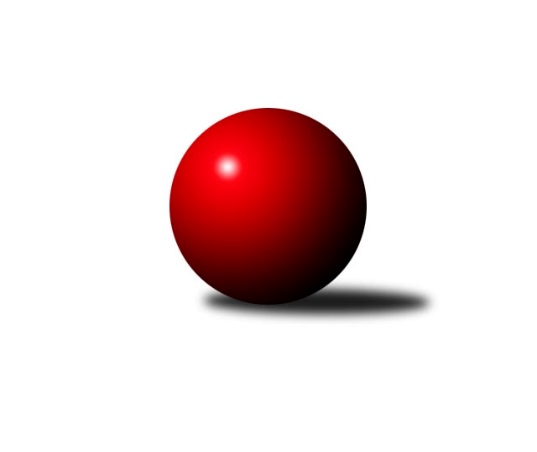 Č.12Ročník 2021/2022	20.2.2022Nejlepšího výkonu v tomto kole: 2818 dosáhlo družstvo: TJ Loko. Č. Velenice BJihočeský KP2 2021/2022Výsledky 12. kolaSouhrnný přehled výsledků:Kuželky Borovany A	- TJ Sokol Chýnov A	6:2	2526:2346	9.0:3.0	18.2.TJ Loko. Č. Velenice B	- TJ Sokol Slavonice B	7:1	2818:2562	10.0:2.0	18.2.TJ Spartak Trhové Sviny A	- TJ Blatná B	7:1	2558:2481	8.0:4.0	18.2.TJ Kunžak B	- TJ Centropen Dačice E		dohrávka		1.3.TJ Sokol Chýnov A	- TJ Sokol Slavonice B	6:2	2562:2380	8.0:4.0	19.2.Tabulka družstev:	1.	TJ Centropen Dačice E	11	10	0	1	69.0 : 19.0 	91.0 : 41.0 	 2626	20	2.	TJ Loko. Č. Velenice B	11	7	1	3	57.5 : 30.5 	81.0 : 51.0 	 2649	15	3.	Kuželky Borovany A	11	6	0	5	47.0 : 41.0 	69.0 : 63.0 	 2539	12	4.	TJ Spartak Trhové Sviny A	12	6	0	6	48.5 : 47.5 	75.0 : 69.0 	 2559	12	5.	TJ Sokol Slavonice B	12	4	1	7	40.0 : 56.0 	58.0 : 86.0 	 2473	9	6.	TJ Kunžak B	10	4	0	6	29.0 : 51.0 	48.0 : 72.0 	 2462	8	7.	TJ Blatná B	12	3	2	7	36.0 : 60.0 	64.0 : 80.0 	 2542	8	8.	TJ Sokol Chýnov A	11	3	0	8	33.0 : 55.0 	54.0 : 78.0 	 2434	6Podrobné výsledky kola:	 Kuželky Borovany A	2526	6:2	2346	TJ Sokol Chýnov A	Jan Kobliha	 	 203 	 236 		439 	 2:0 	 356 	 	171 	 185		Libuše Hanzálková	Martin Soukup	 	 205 	 206 		411 	 2:0 	 358 	 	159 	 199		Vendula Burdová	Jitka Šimková	 	 204 	 201 		405 	 1:1 	 412 	 	218 	 194		Alena Kovandová	Jiří Tröstl	 	 216 	 203 		419 	 2:0 	 356 	 	160 	 196		Tereza Kovandová	Jindřich Soukup	 	 203 	 205 		408 	 0:2 	 434 	 	225 	 209		Miroslav Mašek	Václav Ondok	 	 216 	 228 		444 	 2:0 	 430 	 	211 	 219		Dušan Strakarozhodčí: Jiří MalovanýNejlepší výkon utkání: 444 - Václav Ondok	 TJ Loko. Č. Velenice B	2818	7:1	2562	TJ Sokol Slavonice B	Jiří Novotný	 	 235 	 256 		491 	 2:0 	 380 	 	189 	 191		Miroslav Bartoška	David Marek	 	 218 	 243 		461 	 2:0 	 424 	 	202 	 222		Jan Ležák	Jiří Baldík	 	 231 	 219 		450 	 2:0 	 421 	 	207 	 214		Karel Cimbálník	Roman Osovský	 	 247 	 225 		472 	 2:0 	 432 	 	212 	 220		Jiří Ondrák st.	David Holý	 	 229 	 220 		449 	 1:1 	 451 	 	213 	 238		Ladislav Chalupa	Rudolf Baldík	 	 253 	 242 		495 	 1:1 	 454 	 	259 	 195		Jiří Pšenčíkrozhodčí: Roman OsovskýNejlepší výkon utkání: 495 - Rudolf Baldík	 TJ Spartak Trhové Sviny A	2558	7:1	2481	TJ Blatná B	František Vávra	 	 226 	 236 		462 	 1:1 	 448 	 	232 	 216		Filip Cheníček	Pavel Zeman	 	 200 	 197 		397 	 1:1 	 396 	 	213 	 183		Karel Koubek	Jiří Reban	 	 218 	 199 		417 	 1:1 	 395 	 	194 	 201		Lukáš Drnek	Jan Dvořák	 	 240 	 237 		477 	 2:0 	 388 	 	199 	 189		Robert Flandera	Josef Troup	 	 217 	 217 		434 	 2:0 	 429 	 	216 	 213		Ondřej Fejtl	Pavel Stodolovský	 	 206 	 165 		371 	 1:1 	 425 	 	203 	 222		Jiří Minaříkrozhodčí: Josef SvobodaNejlepší výkon utkání: 477 - Jan Dvořák	 TJ Sokol Chýnov A	2562	6:2	2380	TJ Sokol Slavonice B	Libuše Hanzálková	 	 216 	 189 		405 	 1:1 	 391 	 	193 	 198		Jiří Pšenčík	Miroslav Mašek	 	 203 	 218 		421 	 0:2 	 452 	 	230 	 222		Miroslav Bartoška	Věra Návarová	 	 220 	 242 		462 	 2:0 	 351 	 	160 	 191		Jiří Ondrák st.	Alena Kovandová	 	 213 	 218 		431 	 2:0 	 342 	 	169 	 173		Rudolf Borovský	Vendula Burdová	 	 217 	 227 		444 	 2:0 	 431 	 	216 	 215		Josef Petrik	Pavel Bronec	 	 200 	 199 		399 	 1:1 	 413 	 	215 	 198		Jan Ležákrozhodčí: Oldřich RoubekNejlepší výkon utkání: 462 - Věra NávarováPořadí jednotlivců:	jméno hráče	družstvo	celkem	plné	dorážka	chyby	poměr kuž.	Maximum	1.	Petr Vojtíšek 	TJ Centropen Dačice E	467.33	317.6	149.8	0.9	5/6	(541)	2.	Karel Jirkal 	Kuželky Borovany A	455.88	301.5	154.4	2.9	6/6	(504)	3.	Rudolf Baldík 	TJ Loko. Č. Velenice B	455.34	310.3	145.1	3.4	7/7	(496)	4.	Miroslav Kolář 	TJ Centropen Dačice E	455.28	301.3	154.0	2.9	5/6	(491)	5.	David Marek 	TJ Loko. Č. Velenice B	455.14	311.7	143.5	5.2	7/7	(504)	6.	Zdeněk Pospíchal 	TJ Centropen Dačice E	455.07	309.1	145.9	3.6	5/6	(524)	7.	Jiří Novotný 	TJ Loko. Č. Velenice B	445.89	305.0	140.9	5.8	7/7	(498)	8.	Michaela Kopečná 	TJ Centropen Dačice E	441.38	303.8	137.6	5.8	4/6	(468)	9.	David Holý 	TJ Loko. Č. Velenice B	440.71	301.7	139.0	4.2	7/7	(494)	10.	Pavel Bronec 	TJ Sokol Chýnov A	439.54	292.5	147.0	6.3	4/5	(493)	11.	Jiří Minařík 	TJ Blatná B	438.91	305.4	133.5	5.8	8/8	(461)	12.	Stanislav Dvořák 	TJ Centropen Dačice E	436.93	301.9	135.0	6.0	6/6	(480)	13.	Filip Cheníček 	TJ Blatná B	436.13	297.8	138.4	6.2	8/8	(475)	14.	Jiří Reban 	TJ Spartak Trhové Sviny A	435.38	298.1	137.3	4.8	7/7	(457)	15.	Ondřej Fejtl 	TJ Blatná B	432.71	298.3	134.4	6.5	7/8	(479)	16.	Pavel Zeman 	TJ Spartak Trhové Sviny A	431.64	295.2	136.4	8.7	6/7	(445)	17.	Miloš Křížek 	TJ Centropen Dačice E	431.17	295.2	136.0	6.7	6/6	(461)	18.	František Vávra 	TJ Spartak Trhové Sviny A	430.89	297.3	133.6	7.7	7/7	(477)	19.	Jiří Pšenčík 	TJ Sokol Slavonice B	430.54	303.7	126.8	8.7	7/7	(475)	20.	Václav Ondok 	Kuželky Borovany A	430.17	294.4	135.8	6.0	6/6	(455)	21.	Josef Brtník 	TJ Kunžak B	429.11	299.9	129.2	8.1	7/7	(458)	22.	Josef Troup 	TJ Spartak Trhové Sviny A	428.58	293.6	135.0	3.9	6/7	(479)	23.	Alena Kovandová 	TJ Sokol Chýnov A	427.11	296.1	131.1	3.9	5/5	(461)	24.	Pavel Stodolovský 	TJ Spartak Trhové Sviny A	425.04	295.7	129.3	7.6	5/7	(449)	25.	Martin Soukup 	Kuželky Borovany A	423.40	287.2	136.2	7.6	5/6	(445)	26.	Jiří Baldík 	TJ Loko. Č. Velenice B	423.15	291.6	131.6	6.9	5/7	(491)	27.	Dušan Straka 	TJ Sokol Chýnov A	421.60	291.1	130.6	6.6	4/5	(450)	28.	Petra Holá 	TJ Loko. Č. Velenice B	421.40	292.3	129.1	6.7	5/7	(461)	29.	Jan Dvořák 	TJ Spartak Trhové Sviny A	419.83	290.8	129.0	7.9	7/7	(477)	30.	Čestmír Siebenbrunner 	Kuželky Borovany A	419.33	296.5	122.8	7.8	6/6	(441)	31.	Karel Hanzal 	TJ Kunžak B	419.11	298.1	121.0	9.4	7/7	(452)	32.	Jiří Ondrák  st.	TJ Sokol Slavonice B	418.60	294.8	123.8	9.2	7/7	(451)	33.	Libor Slezák 	TJ Blatná B	415.79	286.7	129.1	7.1	7/8	(484)	34.	Ondřej Mrkva 	TJ Kunžak B	415.25	286.7	128.6	8.3	6/7	(463)	35.	Lukáš Drnek 	TJ Blatná B	413.11	296.1	117.0	9.7	7/8	(448)	36.	Jiří Malovaný 	Kuželky Borovany A	412.97	294.8	118.1	8.9	6/6	(452)	37.	Robert Flandera 	TJ Blatná B	410.11	288.3	121.8	8.0	7/8	(455)	38.	Jitka Šimková 	Kuželky Borovany A	409.14	292.9	116.2	9.6	6/6	(451)	39.	Jan Ležák 	TJ Sokol Slavonice B	406.14	288.3	117.9	9.6	7/7	(424)	40.	Jiří Brát 	TJ Kunžak B	404.68	286.6	118.1	8.3	7/7	(444)	41.	Miroslav Mašek 	TJ Sokol Chýnov A	400.17	281.2	118.9	8.5	5/5	(434)	42.	Jan Zeman 	TJ Kunžak B	399.64	286.6	113.0	10.9	7/7	(449)	43.	Radek Burian 	TJ Kunžak B	399.57	283.1	116.4	8.9	7/7	(449)	44.	Libuše Hanzálková 	TJ Sokol Chýnov A	388.73	271.7	117.1	11.0	5/5	(428)	45.	Rudolf Borovský 	TJ Sokol Slavonice B	385.80	276.4	109.4	11.1	5/7	(433)		Roman Osovský 	TJ Loko. Č. Velenice B	450.63	312.1	138.5	4.4	4/7	(472)		Monika Kalousová 	TJ Blatná B	436.75	305.6	131.2	7.3	3/8	(465)		Ladislav Chalupa 	TJ Sokol Slavonice B	436.11	296.7	139.4	5.1	3/7	(463)		Karel Cimbálník 	TJ Sokol Slavonice B	432.67	298.5	134.2	6.3	4/7	(457)		Josef Petrik 	TJ Sokol Slavonice B	421.50	303.5	118.0	7.5	2/7	(431)		Pavlína Karešová 	TJ Centropen Dačice E	420.50	294.9	125.6	6.2	2/6	(488)		Vlastimil Kříha 	TJ Spartak Trhové Sviny A	420.00	286.0	134.0	8.0	1/7	(420)		Miroslav Bartoška 	TJ Sokol Slavonice B	419.65	299.1	120.6	9.5	4/7	(463)		Věra Návarová 	TJ Sokol Chýnov A	419.00	292.8	126.3	9.8	2/5	(462)		Bohuslav Švepeš 	TJ Spartak Trhové Sviny A	417.00	284.0	133.0	3.0	1/7	(417)		Denisa Šimečková 	TJ Spartak Trhové Sviny A	416.67	280.3	136.3	5.3	1/7	(427)		Jan Kobliha 	Kuželky Borovany A	413.50	294.3	119.3	7.8	1/6	(439)		Jindřich Soukup 	Kuželky Borovany A	411.00	286.5	124.5	5.8	1/6	(429)		Vlastimil Škrabal 	TJ Kunžak B	409.50	287.5	122.0	9.5	2/7	(426)		Ondřej Kubeš 	TJ Sokol Slavonice B	407.00	295.0	112.0	10.0	1/7	(407)		Pavel Holzäpfel 	TJ Centropen Dačice E	402.67	282.7	120.0	9.0	3/6	(448)		Vlastimil Novák 	TJ Sokol Chýnov A	400.00	302.0	98.0	11.0	1/5	(400)		František Běhůnek 	TJ Sokol Slavonice B	396.67	279.3	117.3	8.3	3/7	(414)		Karel Koubek 	TJ Blatná B	396.00	272.0	124.0	8.0	1/8	(396)		Josef Svoboda 	TJ Spartak Trhové Sviny A	393.00	285.0	108.0	13.0	2/7	(419)		Tereza Kovandová 	TJ Sokol Chýnov A	391.00	277.3	113.7	9.0	3/5	(430)		Jiří Tröstl 	Kuželky Borovany A	391.00	282.0	109.0	11.0	2/6	(419)		Vendula Burdová 	TJ Sokol Chýnov A	387.87	265.4	122.5	7.4	3/5	(470)		Stanislav Musil 	TJ Centropen Dačice E	383.33	272.7	110.7	10.3	3/6	(408)		Libuše Hanzalíková 	TJ Kunžak B	379.00	264.0	115.0	14.0	1/7	(379)		Milena Žampachová 	TJ Sokol Slavonice B	341.00	252.0	89.0	15.0	1/7	(341)		Tomáš Cvrček 	TJ Sokol Slavonice B	326.00	258.0	68.0	21.0	1/7	(326)Sportovně technické informace:Starty náhradníků:registrační číslo	jméno a příjmení 	datum startu 	družstvo	číslo startu20747	Josef Petrik	19.02.2022	TJ Sokol Slavonice B	2x11724	Karel Koubek	18.02.2022	TJ Blatná B	2x18875	Jan Ležák	19.02.2022	TJ Sokol Slavonice B	5x3085	Rudolf Borovský	19.02.2022	TJ Sokol Slavonice B	2x11452	Věra Návarová	19.02.2022	TJ Sokol Chýnov A	2x19532	Jindřich Soukup	18.02.2022	Kuželky Borovany A	1x20846	Pavel Zeman	18.02.2022	TJ Spartak Trhové Sviny A	4x25843	Vendula Burdová	19.02.2022	TJ Sokol Chýnov A	3x20582	Jiří Tröstl	18.02.2022	Kuželky Borovany A	2x19625	Jan Kobliha	18.02.2022	Kuželky Borovany A	2x
Hráči dopsaní na soupisku:registrační číslo	jméno a příjmení 	datum startu 	družstvo	Program dalšího kola:13. kolo25.2.2022	pá	17:30	TJ Blatná B - Kuželky Borovany A	25.2.2022	pá	17:30	TJ Loko. Č. Velenice B - TJ Kunžak B	25.2.2022	pá	18:00	TJ Sokol Slavonice B - TJ Spartak Trhové Sviny A	25.2.2022	pá	18:00	TJ Centropen Dačice E - TJ Sokol Chýnov A	Nejlepší šestka kola - absolutněNejlepší šestka kola - absolutněNejlepší šestka kola - absolutněNejlepší šestka kola - absolutněNejlepší šestka kola - dle průměru kuželenNejlepší šestka kola - dle průměru kuželenNejlepší šestka kola - dle průměru kuželenNejlepší šestka kola - dle průměru kuželenNejlepší šestka kola - dle průměru kuželenPočetJménoNázev týmuVýkonPočetJménoNázev týmuPrůměr (%)Výkon7xRudolf BaldíkČ. Velenice B4953xJan DvořákSp. T.Sviny A116.244776xJiří NovotnýČ. Velenice B4918xPetr VojtíšekDačice E113.0448010xPetr VojtíšekDačice E4802xFrantišek VávraSp. T.Sviny A112.584622xJan DvořákSp. T.Sviny A4772xJosef BrtníkKunžak B109.514652xRoman OsovskýČ. Velenice B4722xFilip CheníčekBlatná B109.174481xJosef BrtníkKunžak B4652xVáclav OndokBorovany A109.08444